Welding saddle with O-ring gasket SR 180-180Packing unit: 1 pieceRange: K
Article number: 0055.0452Manufacturer: MAICO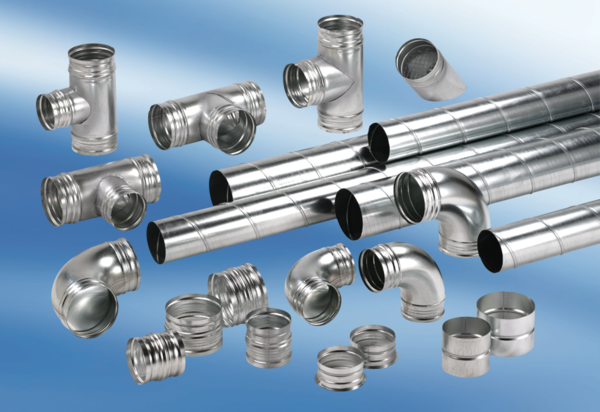 